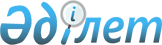 Об утверждении регламентов государственных услуг
					
			Утративший силу
			
			
		
					Постановление акимата города Экибастуза Павлодарской области от 28 декабря 2012 года N 1415/12. Зарегистрировано Департаментом юстиции Павлодарской области 24 января 2013 года N 3385. Утратило силу постановлением акимата города Экибастуза Павлодарской области от 19 июня 2013 года N 555/6      Сноска. Утратило силу постановлением акимата города Экибастуза Павлодарской области от 19.06.2013 N 555/6.      Примечание РЦПИ:

      В тексте сохранена авторская орфография и пунктуация.

      В соответствии со статьей 9-1 Закона Республики Казахстан от 27 ноября 2000 года "Об административных процедурах", пунктом 2 статьи 31 Закона Республики Казахстан от 23 января 2001 года "О местном государственном управлении и самоуправлении в Республике Казахстан", постановлением Правительства Республики Казахстан" от 20 июля 2010 года N 745 "Об утверждении реестра государственных услуг, оказываемых физическим и юридическим лицам" акимат города Экибастуза ПОСТАНОВЛЯЕТ:



      1. Утвердить прилагаемые:



      1) регламент государственной услуги "Утверждение кадастровой (оценочной) стоимости конкретных земельных участков, продаваемых в частную собственность государством";



      2) регламент государственной услуги "Утверждение землеустроительных проектов по формированию земельных участков";



      3) регламент государственной услуги "Выдача решения на изменение целевого назначения земельного участка";



      4) регламент государственной услуги "Выдача разрешения на использование земельного участка для изыскательских работ".



      2. Контроль за исполнением настоящего постановления возложить на курирующего заместителя акима города Экибастуза.



      3. Настоящее постановление вводится в действие по истечении десяти календарных дней после дня его первого официального опубликования.      Аким

города Экибастуза                                А. ВербнякСОГЛАСОВАНО:

Директор

Республиканского государственного

предприятия на праве хозяйственного

ведения "НПЦзем" Павлодарский филиал             И. Шуленбаев

28 декабря 2012 года

Утвержден      

постановлением акимата

города Экибастуза  

от 28 декабря 2012 года

N 1415/12       

Регламент

государственной услуги

"Утверждение кадастровой (оценочной) стоимости конкретных

земельных участков, продаваемых в частную собственность

государством" 

1. Общие положения

      1. Настоящий регламент разработан в соответствии с пунктом 4 статьи 9-1 Закона Республики Казахстан от 27 ноября 2000 года "Об административных процедурах".



      2. Государственная услуга оказывается государственным учреждением "Отдел земельных отношений акимата города Экибастуза" (далее - уполномоченный орган), расположенным по адресу: город Экибастуз, улица 50-летия города Экибастуза, телефон: 8(7187)754300, график работы: с 09.00 до 18.30 часов, обед с 13.00 до 14.30 часов, выходные дни - суббота, воскресенье.



      3. Форма оказываемой государственной услуги: неавтоматизированная.



      4. Государственная услуга оказывается на основании стандарта "Утверждение кадастровой (оценочной) стоимости конкретных земельных участков, продаваемых в частную собственность государством", утвержденного Постановлением Правительства Республики Казахстан от 1 ноября 2012 года N 1392 (далее – стандарт).



      5. Результатом оказания государственной услуги является утвержденный акт кадастровой (оценочной) стоимости земельного участка на бумажном носителе или мотивированный ответ об отказе в предоставлении государственной услуги с указанием причины отказа, в письменном виде.



      6. Государственная услуга оказывается физическим и юридическим лицам (далее – получатель государственной услуги). 

2. Требования к порядку оказания государственной услуги

      7. Срок оказания государственной услуги:

      1) с момента сдачи получателем государственной услуги документов, указанных в пункте 11 стандарта – три рабочих дня;

      2) максимально допустимое время ожидания в очереди при сдаче и получении документов – тридцать минут;

      3) максимально допустимое время обслуживания при сдаче и получении документов – тридцать минут.



      8. Государственная услуга оказывается бесплатно.



      9. В предоставлении государственной услуги отказывается в случае, указанном в пункте 16 стандарта. 

3. Описание порядка действий (взаимодействий) в процессе оказания государственной услуги

      10. Государственная услуга предоставляется при обращении получателя государственной услуги либо его представителя по доверенности в уполномоченный орган с предоставлением пакета документов, указанного в пункте 11 стандарта.



      11. При сдаче всех необходимых документов получателю выдается расписка о приеме соответствующих документов с указанием сведений согласно пункту 14 стандарта.



      12. В процессе оказания государственной услуги задействованы следующие структурно-функциональные единицы (далее - единицы):

      специалист уполномоченного органа;

      руководитель уполномоченного органа;



      13. Текстовое табличное описание последовательности и взаимодействие административных действий (процедур) с указанием сроков выполнения каждого административного действия (процедуры), приведено в приложении 1 к настоящему регламенту.



      14. Схема, отражающая взаимосвязь между логической последовательностью административных действий в процессе оказания государственной услуги, приведена в приложении 2 к настоящему регламенту. 

4. Ответственность должностных лиц,

оказывающих государственную услугу

      15. Должностные лица несут ответственность за принимаемые ими решения и действия (бездействия) в ходе оказания государственной услуги в порядке, предусмотренном законами Республики Казахстан.

Приложение 1           

к регламенту государственной услуги

"Утверждение кадастровой      

(оценочной) стоимости конкретных   

земельных участков, продаваемых   

в частную собственность государством"

от 28 декабря 2012 года N 1415/12   

Описание последовательности и взаимодействие

административных действий (процедур)

Приложение 2           

к регламенту государственной услуги

"Утверждение кадастровой      

(оценочной) стоимости конкретных   

земельных участков, продаваемых   

в частную собственность государством"

от 28 декабря 2012 года N 1415/12   

Схема, отражающая взаимосвязь между логической

последовательностью административных действий в процессе

оказания государственной услуги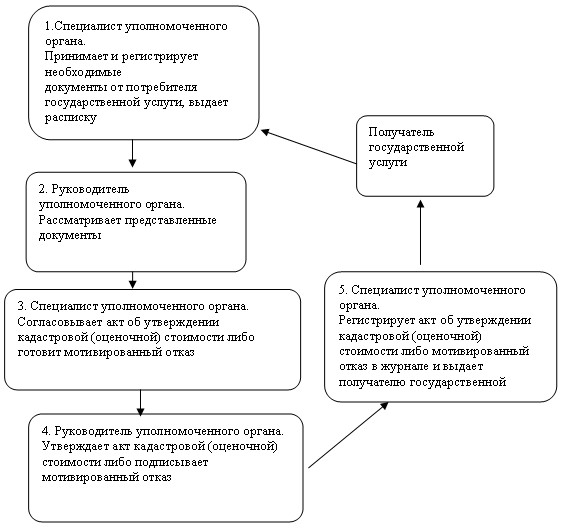 

Утвержден      

постановлением акимата

города Экибастуза  

от 28 декабря 2012 года

N 1415/12       

Регламент

государственной услуги

"Утверждение землеустроительных проектов по

формированию земельных участков" 

1. Общие положения

      1. Настоящий регламент разработан в соответствии с пунктом 4 статьи 9-1 Закона Республики Казахстан от 27 ноября 2000 года "Об административных процедурах".



      2. Государственная услуга оказывается государственным учреждением "Отдел земельных отношений акимата города Экибастуза" (далее - уполномоченный орган), расположенным по адресу: город Экибастуз, улица 50-летия города Экибастуза, телефон: 8(7187)754300, график работы: с 09.00 до 18.30 часов, обед с 13.00 до 14.30 часов, выходные дни - суббота, воскресенье.



      3. Форма оказываемой государственной услуги: неавтоматизированная.



      4. Государственная услуга оказывается на основании стандарта "Утверждение землеустроительных проектов по формированию земельных участков", утвержденного Постановлением Правительства Республики Казахстан от 1 ноября 2012 года N 1392 (далее – стандарт).



      5. Результатом оказания государственной услуги является утвержденный землеустроительный проект по формированию земельного участка (далее – землеустроительный проект) на бумажном носителе или мотивированный ответ об отказе в предоставлении услуги с указанием причины отказа в письменном виде.



      6. Государственная услуга оказывается физическим и юридическим лицам (далее – получатель государственной услуги). 

2. Требования к порядку оказания государственной услуги

      7. Срок оказания государственной услуги:

      1) с момента сдачи получателем государственной услуги документов, указанных в пункте 11 стандарта – семь рабочих дней;

      2) максимально допустимое время ожидания в очереди при сдаче и получении документов – тридцать минут;

      3) максимально допустимое время обслуживания при сдаче и получении документов – тридцать минут.



      8. Государственная услуга оказывается бесплатно.



      9. В предоставлении государственной услуги отказывается в случаях, указанных в пункте 16 стандарта. 

3. Описание порядка действий (взаимодействий) в процессе

оказания государственной услуги

      10. Государственная услуга предоставляется при обращении получателя государственной услуги либо его представителя по доверенности в уполномоченный орган с предоставлением пакета документов, указанного в пункте 11 стандарта.



      11. При сдаче всех необходимых документов получателю государственной услуги выдается расписка о приеме соответствующих документов с указанием сведений согласно пункту 14 стандарта.



      12. В процессе оказания государственной услуги задействованы следующие структурно-функциональные единицы (далее - единицы):

      специалист уполномоченного органа;

      руководитель уполномоченного органа;



      13. Текстовое табличное описание последовательности и взаимодействие административных действий (процедур) с указанием сроков выполнения каждого административного действия (процедуры), приведено в приложении 1 к настоящему регламенту.



      14. Схема, отражающая взаимосвязь между логической последовательностью административных действий в процессе оказания государственной услуги, приведена в приложении 2 к настоящему регламенту. 

4. Ответственность должностных лиц,

оказывающих государственную услугу

      15. Должностные лица несут ответственность за принимаемые ими решения и действия (бездействия) в ходе оказания государственной услуги в порядке, предусмотренном законами Республики Казахстан.

Приложение 1             

к регламенту государственной услуги  

"Утверждение землеустроительных проектов

по формированию земельных участков"  

от 28 декабря 2012 года N 1415/12    

Описание последовательности и взаимодействие административных действий (процедур)

Приложение 2             

к регламенту государственной услуги  

"Утверждение землеустроительных проектов

по формированию земельных участков"  

от 28 декабря 2012 года N 1415/12    

Схема, отражающая взаимосвязь между логической

последовательностью административных действий в процессе

оказания государственной услуги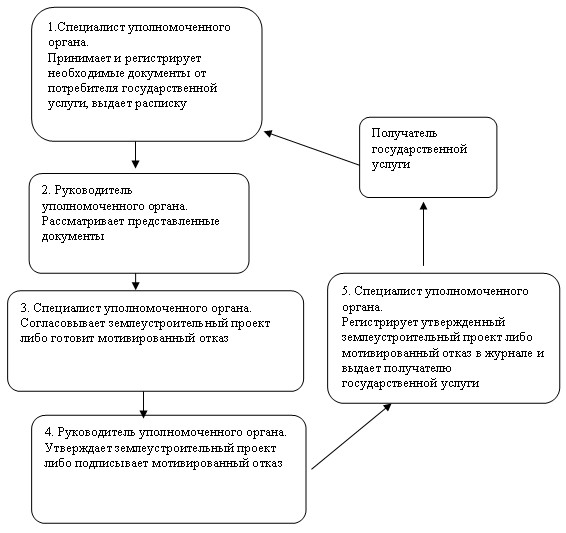 

Утвержден      

постановлением акимата

города Экибастуза  

от 28 декабря 2012 года

N 1415/12       

Регламент

государственной услуги

"Выдача решения на изменение целевого назначения

земельного участка" 

1. Общие положения

      1. Настоящий регламент разработан в соответствии с пунктом 4 статьи 9-1 Закона Республики Казахстан от 27 ноября 2000 года "Об административных процедурах".



      2. Государственная услуга оказывается государственным учреждением "Отдел земельных отношений акимата города Экибастуза" (далее - уполномоченный орган), расположенным по адресу: город Экибастуз, улица 50-летия города Экибастуза, телефон: 8(7187)754300, график работы: с 09.00 до 18.30 часов, обед с 13.00 до 14.30 часов, выходные дни - суббота, воскресенье.



      3. Форма оказываемой государственной услуги: неавтоматизированная.



      4. Государственная услуга оказывается на основании стандарта "Выдача решения на изменение целевого назначения земельного участка", утвержденного Постановлением Правительства Республики Казахстан от 1 ноября 2012 года N 1392 (далее – стандарт).



      5. Результатом оказания государственной услуги является выдача решения на изменение целевого назначения земельного участка (далее – решение) на бумажном носителе либо мотивированный ответ об отказе в предоставлении государственной услуги с указанием причины отказа в письменном виде.



      6. Государственная услуга оказывается физическим и юридическим лицам (далее – получатель государственной услуги). 

2. Требования к порядку оказания государственной услуги

      7. Сроки оказания государственной услуги:

      1) с момента сдачи получателем государственной услуги необходимых документов, указанных в пункте 11 стандарта – тридцать семь календарных дней;

      2) максимально допустимое время ожидания в очереди при сдаче и получении документов – тридцать минут;

      3) максимально допустимое время обслуживания при сдаче и получении документов – тридцать минут.



      8. Государственная услуга оказывается бесплатно.



      9. В предоставлении государственной услуги отказывается в случаях, указанных в пункте 16 стандарта. 

3. Описание порядка действий (взаимодействий) в

процессе оказания государственной услуги

      10. Государственная услуга предоставляется при обращении получателя государственной услуги либо его представителя по доверенности в уполномоченный орган с предоставлением пакета документов, указанного в пункте 11 стандарта.



      11. При сдаче всех необходимых документов получателю государственной услуги выдается расписка о приеме соответствующих документов с указанием сведений согласно пункту 14 стандарта.



      12. В процессе оказания государственной услуги задействованы следующие структурно-функциональные единицы (далее - единицы):

      специалист уполномоченного органа;

      акимат города;

      руководитель уполномоченного органа;



      13. Текстовое табличное описание последовательности и взаимодействие административных действий (процедур) с указанием сроков выполнения каждого административного действия (процедуры), приведено в приложении 1 к настоящему регламенту.



      14. Схема, отражающая взаимосвязь между логической последовательностью административных действий в процессе оказания государственной услуги, приведена в приложении 2 к настоящему регламенту. 

4. Ответственность должностных лиц, оказывающих

государственную услугу

      15. Должностные лица несут ответственность за принимаемые ими решения и действия (бездействия) в ходе оказания государственной услуги в порядке, предусмотренном законами Республики Казахстан.

Приложение 1            

к регламенту государственной услуги 

"Выдача решения на изменение целевого

назначения земельного участка"   

от 28 декабря 2012 года N 1415/12   

Описание последовательности и взаимодействие

административных действий (процедур)

Приложение 2            

к регламенту государственной услуги 

"Выдача решения на изменение целевого

назначения земельного участка"   

от 28 декабря 2012 года N 1415/12   

Схема, отражающая взаимосвязь между логической

последовательностью административных действий в процессе

оказания государственной услуги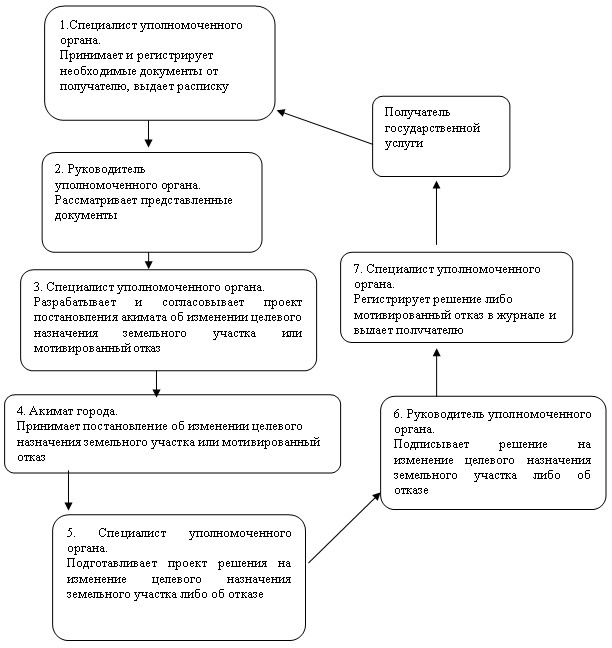 

Утвержден      

постановлением акимата

города Экибастуза  

от 28 декабря 2012 года

N 1415/12       

Регламент

государственной услуги

"Выдача разрешения на использование

земельного участка для изыскательских работ" 

1. Общие положения

      1. Настоящий регламент разработан в соответствии с пунктом 4 статьи 9-1 Закона Республики Казахстан от 27 ноября 2000 года "Об административных процедурах".



      2. Государственная услуга оказывается государственным учреждением "Отдел земельных отношений акимата города Экибастуза" (далее - уполномоченный орган), расположенным по адресу: город Экибастуз, улица 50-летия города Экибастуза, телефон: 8(7187)754300, график работы: с 09.00 до 18.30 часов, обед с 13.00 до 14.30 часов, выходные дни - суббота, воскресенье.



      3. Форма оказываемой государственной услуги: неавтоматизированная.



      4. Государственная услуга оказывается на основании стандарта "Выдача разрешения на использование земельного участка для изыскательских работ", утвержденного Постановлением Правительства Республики Казахстан от 1 ноября 2012 года N 1392 (далее – стандарт).



      5. Результатом оказания государственной услуги является выдача разрешения на использование земельного участка для изыскательских работ (далее – разрешение) на бумажном носителе либо мотивированный ответ об отказе в предоставлении услуги с указанием причины отказа в письменном виде.



      6. Государственная услуга оказывается физическим и юридическим лицам (далее – получатель государственной услуги). 

2. Требования к порядку оказания государственной услуги

      7. Сроки оказания государственной услуги:

      1) с момента сдачи получателем государственной услуги необходимых документов, указанных в пункте 11 стандарта – десять рабочих дней;

      2) максимально допустимое время ожидания в очереди при сдаче и получении документов – тридцать минут;

      3) максимально допустимое время обслуживания при сдаче и получении документов – тридцать минут.



      8. Государственная услуга оказывается бесплатно.



      9. В предоставлении государственной услуги отказывается в случаях, указанных в пункте 16 стандарта. 

3. Описание порядка действий (взаимодействий) в

процессе оказания государственной услуги

      10. Государственная услуга предоставляется при обращении получателя государственной услуги либо его представителя по доверенности в уполномоченный орган с предоставлением пакета документов, указанного в пункте 11 стандарта.



      11. При сдаче всех необходимых документов получателю государственной услуги выдается расписка о приеме соответствующих документов с указанием сведений согласно пункту 14 стандарта.



      12. В процессе оказания государственной услуги задействованы следующие структурно-функциональные единицы (далее - единицы):

      специалист уполномоченного органа;

      акимат города;

      руководитель уполномоченного органа;



      13. Текстовое табличное описание последовательности и взаимодействие административных действий (процедур) с указанием сроков выполнения каждого административного действия (процедуры), приведено в приложении 1 к настоящему регламенту.



      14. Схема, отражающая взаимосвязь между логической последовательностью административных действий в процессе оказания государственной услуги, приведена в приложении 2 к настоящему регламенту. 

4. Ответственность должностных лиц,

оказывающих государственную услугу

      15. Должностные лица несут ответственность за принимаемые ими решения и действия (бездействия) в ходе оказания государственной услуги в порядке, предусмотренном законами Республики Казахстан.

Приложение 1           

к регламенту государственной услуги

"Выдача разрешения на       

использование земельного участка 

для изыскательских работ"    

от 28 декабря 2012 года N 1415/12  

Описание последовательности и взаимодействие

административных действий (процедур)

Приложение 2           

к регламенту государственной услуги

"Выдача разрешения на       

использование земельного участка 

для изыскательских работ"    

от 28 декабря 2012 года N 1415/12  

Схема, отражающая взаимосвязь между логической

последовательностью административных действий в процессе

оказания государственной услуги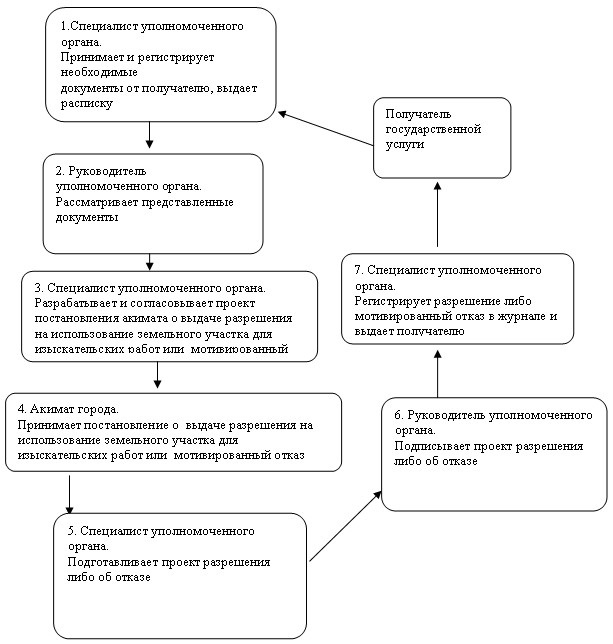 
					© 2012. РГП на ПХВ «Институт законодательства и правовой информации Республики Казахстан» Министерства юстиции Республики Казахстан
				Действия основного процесса (хода, потока работ)
N действия (хода, потока работ)12345Наименование единицСпециалист уполномоченного органаРуководитель уполномоченного органаСпециалист уполномоченного органаРуководитель уполномоченного органаСпециалист уполномоченного органаНаименование действия (процесса, процедуры, операции) и их описаниеПринимает и регистрирует необходимые документы от потребителя государственной услуги, выдает распискуРассматривает представленные документыСогласовывает акт об утверждении кадастровой (оценочной) стоимости либо готовит мотивированный отказУтверждает акт кадастровой (оценочной) стоимости либо подписывает мотивированный отказРегистрирует акт об утверждении кадастровой (оценочной) стоимости либо мотивированный отказ в журнале и выдает получателю государственной услугиФорма завершения (данные, документ, организационно-распорядительное решение)РаспискаРезолюцияАкт об утверждении кадастровой (оценочной) стоимости либо мотивированный отказАкт об утверждении кадастровой (оценочной) стоимости или мотивированный отказАкт об утверждении кадастровой (оценочной) стоимости или мотивированный отказСроки исполненияНе более 30 минут40 минут1 рабочий день40 минутНе более 30 минут1 рабочий день1 рабочий день1 рабочий день1 рабочий день1 рабочий деньНомер следующего действия2345Действия основного процесса (хода, потока работ)
N действия (хода, потока работ)12345Наименование единицСпециалист уполномоченного органаРуководитель уполномоченного органаСпециалист уполномоченного органаРуководитель уполномоченного органаСпециалист уполномоченного органаНаименование действия (процесса, процедуры, операции) и их описаниеПринимает и регистрирует необходимые документы от потребителя государственной услуги, выдает распискуРассматривает представленные документыСогласовывает землеустроительный проект либо готовит мотивированный отказУтверждает землеустроительный проект либо подписывает мотивированный отказРегистрирует утвержденный землеустроительный проект либо мотивированный отказ в журнале и выдает получателю государственной услугиФорма завершения (данные, документ, организационно-распорядительное решение)РаспискаРезолюцияЗемлеустроительный проект либо мотивированный отказЗемлеустроительный проект либо мотивированный отказУтвержденный землеустроительный проект или мотивированный отказСроки исполненияНе более 30 минут1 рабочий день2 рабочих дня2 рабочих дняНе более 30 минутНомер следующего действия2345Действия основного процесса (хода, потока работ)
N действия (хода, потока работ)1234567Наименование единицСпециалист уполномоченного органаРуководитель уполномоченного органаСпециалист уполномоченного органаАкимат городаСпециалист уполномоченного органаРуководитель уполномоченного органаСпециалист уполномоченного органаНаименование действия (процесса, процедуры, операции) и их описаниеПринимает и регистрирует необходимые документы от получателю, выдает распискуРассматривает представленные документыРазрабатывает и согласовывает проект постановления акимата об изменении целевого назначения земельного участка или мотивированный отказПринимает постановление об изменении целевого назначения земельного участка или мотивированный отказПодготавливает решение на изменение целевого назначения земельного участка либо об отказеПодписывает решение на изменение целевого назначения земельного участка либо об отказеРегистрирует решение либо мотивированный отказ в журнале и выдает получателюФорма завершения (данные, документ, организационно-распорядительное решение)РаспискаСтавит резолюциюПроект постановления акимата об изменении целевого назначения земельного участка или мотивированный отказПостановление акимата об изменении целевого назначения земельного участка или мотивированный отказНаправление документов на подпись должностному лицуРешение на изменение целевого назначения земельного участка либо мотивированный отказРешение на изменение целевого назначения земельного участка либо мотивированный отказСроки исполненияНе более 30 минут2 календарных дней3 календарных дней25 календарных дней3 календарных дней2 календарных днейНе более 30 минутНомер следующего действия234567Действия основного процесса (хода, потока работ)
N действия (хода, потока работ)1234567Наименование единицСпециалист уполномоченного органаРуководитель уполномоченного органаСпециалист уполномоченного органаАкимат городаСпециалист уполномоченного органаРуководитель уполномоченного органаСпециалист уполномоченного органаНаименование действия (процесса, процедуры, операции) и их описаниеПринимает и регистрирует необходимые документы от получателю, выдает распискуРассматривает представленные документыРазрабатывает и согласовывает проект постановления акимата о выдаче разрешения на использование земельного участка для изыскательских работ или мотивированный отказПринимает постановление о выдаче разрешения на использование земельного участка для изыскательских работ или мотивированный отказПодготавливает проект разрешения либо об отказеПодписывает проект разрешения либо об отказеРегистрирует разрешение либо мотивированный отказ в журнале и выдает получателюФорма завершения (данные, документ, организационно-распорядительное решение)РаспискаСтавит резолюциюПроект постановления акимата о выдаче разрешения на использование земельного участка для изыскательских работ или мотивированный отказПостановление акимата о выдаче разрешения на использование земельного участка для изыскательских работ или мотивированный отказНаправление документов на подпись должностному лицуРазрешение на использование земельного участка для изыскательских работ или мотивированный отказРазрешение на использование земельного участка для изыскательских работ или мотивированный отказСроки исполненияНе более 30 минут40 минут1 рабочий день4 рабочих дня1 рабочий день40 минутНе более 30 минутНомер следующего действия234567